Private Investigator Mr.Po Activity Worksheet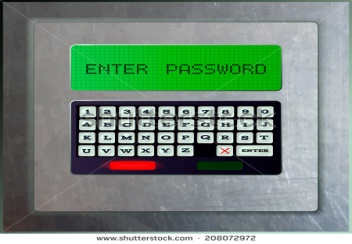 
Put the correct preposition in the blanks. Put the letter in the box into the secret word to find the password. 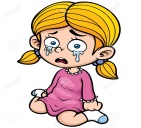 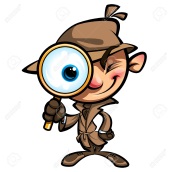 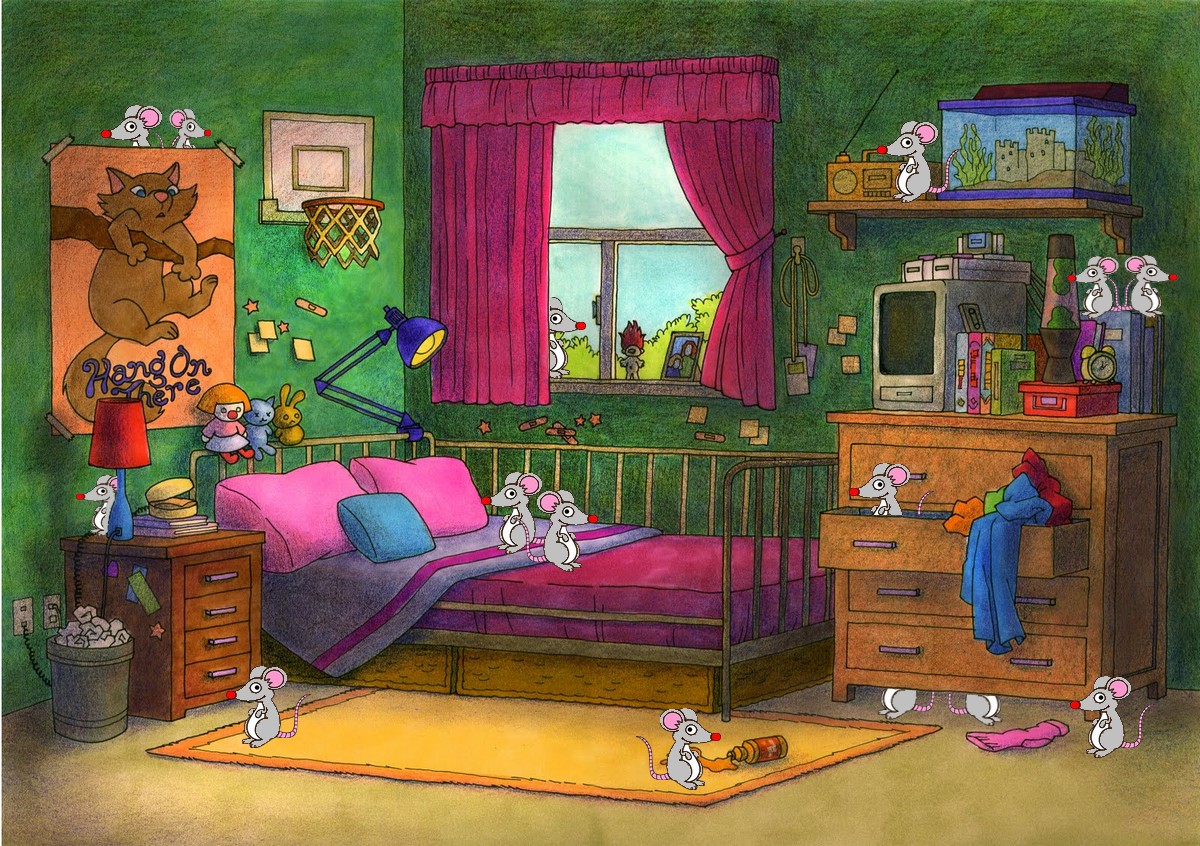 Two mice are         ___ ___ ___ ___ ___ from each other. 
Two mice are          ___ the bed. 
Two mice are __ __ __ __ __         the poster. 
One mouse is           ___ the drawer. 
One mouse is across the room __ __ __          the lamp.
One mouse is __ __ __ __ __ __         the radio and the fish tank. 
Two mice are __ __        __ __ the dresser. 
Hint: 3415267          Secret password is ___________________________Picasso Activity Worksheet 1PicassoStudent A reads their instructions to Student B.Student B draws the objects in the ‘B’ box. Then, the students swap roles. After that, compare pictures and discuss differences. Student A reads the instructions for Student B. 
Draw a tree at the bottom on the left. Draw a cat behind the tree. Draw a table next to the tree.Draw a mouse under the table. Draw an airplane in the middle of the box. Draw a cloud above the airplane. Draw a cup of coffee on the table. Your sentence: ________________________________________Your sentence: ________________________________________




Picasso Activity Worksheet 2PicassoStudent B reads their instructions to Student A.Student A draws the objects in the ‘A’ box. Then, the students swap roles. After that, compare pictures and discuss differences. Student B reads the instructions for Student A. 
Draw a car at the bottom on the right. Draw a girl at the bottom on the left.Draw a bird in the middle of the box.Draw a small ant under the car. Draw the sun at the top on the left. Draw a box between the car and the girl. Draw a dog on the box. Your sentence: ________________________________________Your sentence: ________________________________________Preposition  PPTPicture # 1 to 7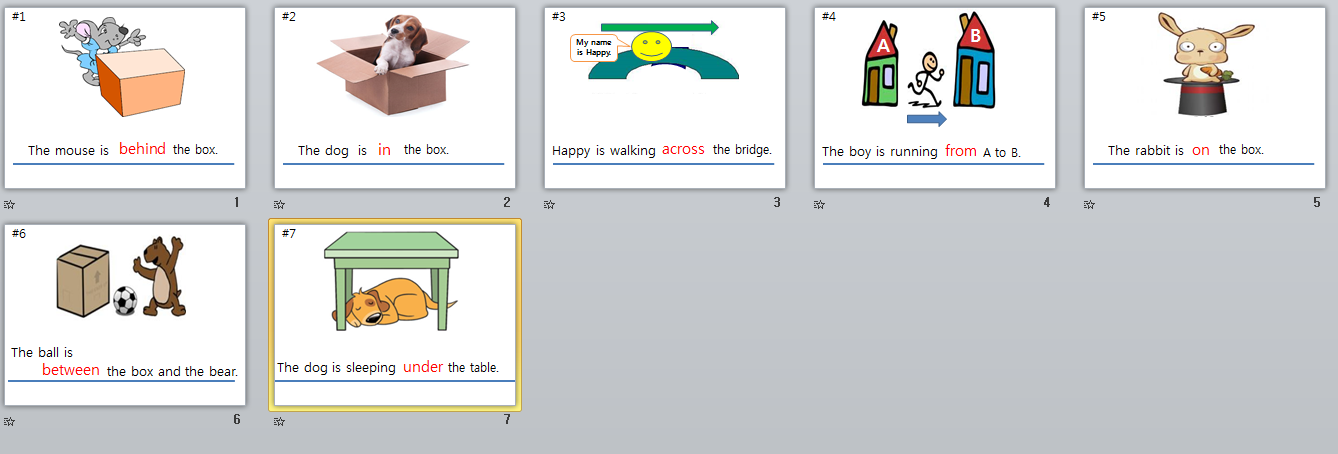  Listening   Speaking   Reading    Grammar   Writing Listening   Speaking   Reading    Grammar   Writing Listening   Speaking   Reading    Grammar   Writing Listening   Speaking   Reading    Grammar   WritingTopic:Private Investigator Mr. Po           (Language Target: Preposition)Topic:Private Investigator Mr. Po           (Language Target: Preposition)Topic:Private Investigator Mr. Po           (Language Target: Preposition)Topic:Private Investigator Mr. Po           (Language Target: Preposition)Instructor:SunnyStudents Competency Pre-IntermediateNumber of Students:13Lesson Length:55 minMaterials:(List the Names of all materials used in the lesson. Materials must be shown at the end of this document)Board and MarkersPreposition PPT Picture #1 to #7Private Investigator Mr.Po Activity WorksheetPicasso Activity Worksheet 1Picasso Activity Worksheet 2Materials:(List the Names of all materials used in the lesson. Materials must be shown at the end of this document)Board and MarkersPreposition PPT Picture #1 to #7Private Investigator Mr.Po Activity WorksheetPicasso Activity Worksheet 1Picasso Activity Worksheet 2Materials:(List the Names of all materials used in the lesson. Materials must be shown at the end of this document)Board and MarkersPreposition PPT Picture #1 to #7Private Investigator Mr.Po Activity WorksheetPicasso Activity Worksheet 1Picasso Activity Worksheet 2Materials:(List the Names of all materials used in the lesson. Materials must be shown at the end of this document)Board and MarkersPreposition PPT Picture #1 to #7Private Investigator Mr.Po Activity WorksheetPicasso Activity Worksheet 1Picasso Activity Worksheet 2Aims:(What students will be able to achieve by participating in the activities of the lesson.  (Ss gain or get by doing…)Improve Ss listening skills by listening to T’s story and Ss stories.Improve Ss speaking skills by discussing, drilling, and sharing ideas. Improve Ss grammar skills about preposition by T using different preposition and rephrasing Ss thoughts,  Aims:(What students will be able to achieve by participating in the activities of the lesson.  (Ss gain or get by doing…)Improve Ss listening skills by listening to T’s story and Ss stories.Improve Ss speaking skills by discussing, drilling, and sharing ideas. Improve Ss grammar skills about preposition by T using different preposition and rephrasing Ss thoughts,  Aims:(What students will be able to achieve by participating in the activities of the lesson.  (Ss gain or get by doing…)Improve Ss listening skills by listening to T’s story and Ss stories.Improve Ss speaking skills by discussing, drilling, and sharing ideas. Improve Ss grammar skills about preposition by T using different preposition and rephrasing Ss thoughts,  Aims:(What students will be able to achieve by participating in the activities of the lesson.  (Ss gain or get by doing…)Improve Ss listening skills by listening to T’s story and Ss stories.Improve Ss speaking skills by discussing, drilling, and sharing ideas. Improve Ss grammar skills about preposition by T using different preposition and rephrasing Ss thoughts,  Language Skills:(Lists what activities language skills students will be using by participating in the activities of the lesson.)Reading: (Where did reading occur in the lesson?)Drilling wall chartListening:(Where did listening occur in the lesson?)T’s instruction and story, Ss talkSpeaking: (Where did speaking occur in the lesson?)Sharing ideas in a group, discussionWriting: (Where did writing occur in the lesson?)
Writing sentences about an important event Language Skills:(Lists what activities language skills students will be using by participating in the activities of the lesson.)Reading: (Where did reading occur in the lesson?)Drilling wall chartListening:(Where did listening occur in the lesson?)T’s instruction and story, Ss talkSpeaking: (Where did speaking occur in the lesson?)Sharing ideas in a group, discussionWriting: (Where did writing occur in the lesson?)
Writing sentences about an important event Language Skills:(Lists what activities language skills students will be using by participating in the activities of the lesson.)Reading: (Where did reading occur in the lesson?)Drilling wall chartListening:(Where did listening occur in the lesson?)T’s instruction and story, Ss talkSpeaking: (Where did speaking occur in the lesson?)Sharing ideas in a group, discussionWriting: (Where did writing occur in the lesson?)
Writing sentences about an important event Language Skills:(Lists what activities language skills students will be using by participating in the activities of the lesson.)Reading: (Where did reading occur in the lesson?)Drilling wall chartListening:(Where did listening occur in the lesson?)T’s instruction and story, Ss talkSpeaking: (Where did speaking occur in the lesson?)Sharing ideas in a group, discussionWriting: (Where did writing occur in the lesson?)
Writing sentences about an important event Language Systems: (Lists what language systems students will be using by participating in the activities of the lesson.)Phonology: (sound)Drilling, T and Ss talkFunction:(situation)Different types of phobiasLexis: (meaning)Preposition use an important eventGrammar:(language structure)Prepositions of place & timeDiscourse: (communication)Drilling, T-S-T communication, sharing ideasLanguage Systems: (Lists what language systems students will be using by participating in the activities of the lesson.)Phonology: (sound)Drilling, T and Ss talkFunction:(situation)Different types of phobiasLexis: (meaning)Preposition use an important eventGrammar:(language structure)Prepositions of place & timeDiscourse: (communication)Drilling, T-S-T communication, sharing ideasLanguage Systems: (Lists what language systems students will be using by participating in the activities of the lesson.)Phonology: (sound)Drilling, T and Ss talkFunction:(situation)Different types of phobiasLexis: (meaning)Preposition use an important eventGrammar:(language structure)Prepositions of place & timeDiscourse: (communication)Drilling, T-S-T communication, sharing ideasLanguage Systems: (Lists what language systems students will be using by participating in the activities of the lesson.)Phonology: (sound)Drilling, T and Ss talkFunction:(situation)Different types of phobiasLexis: (meaning)Preposition use an important eventGrammar:(language structure)Prepositions of place & timeDiscourse: (communication)Drilling, T-S-T communication, sharing ideasAssumptions:(What students must already be able to do and what concepts must already be mastered before the lesson in order to achieve the aims of the lesson.)Ss are used to working individually and in groups of 3~4.Ss can explain where things are through drawing.Ss know time, date and days.Assumptions:(What students must already be able to do and what concepts must already be mastered before the lesson in order to achieve the aims of the lesson.)Ss are used to working individually and in groups of 3~4.Ss can explain where things are through drawing.Ss know time, date and days.Assumptions:(What students must already be able to do and what concepts must already be mastered before the lesson in order to achieve the aims of the lesson.)Ss are used to working individually and in groups of 3~4.Ss can explain where things are through drawing.Ss know time, date and days.Assumptions:(What students must already be able to do and what concepts must already be mastered before the lesson in order to achieve the aims of the lesson.)Ss are used to working individually and in groups of 3~4.Ss can explain where things are through drawing.Ss know time, date and days.Anticipated Errors and Solutions:(What things might go wrong in the lesson and what the solution will be. An SOS activity should also be included)If Ss may not understand preposition☞ Solution: T explains moreThere may not be enough time to complete the lesson ☞ Solution: Assign the post activity task as a homework assignment or do it next classIf Ss finish the main tasks earlier ☞ Solution: Ss make more drilling wall chart and practiceAnticipated Errors and Solutions:(What things might go wrong in the lesson and what the solution will be. An SOS activity should also be included)If Ss may not understand preposition☞ Solution: T explains moreThere may not be enough time to complete the lesson ☞ Solution: Assign the post activity task as a homework assignment or do it next classIf Ss finish the main tasks earlier ☞ Solution: Ss make more drilling wall chart and practiceAnticipated Errors and Solutions:(What things might go wrong in the lesson and what the solution will be. An SOS activity should also be included)If Ss may not understand preposition☞ Solution: T explains moreThere may not be enough time to complete the lesson ☞ Solution: Assign the post activity task as a homework assignment or do it next classIf Ss finish the main tasks earlier ☞ Solution: Ss make more drilling wall chart and practiceAnticipated Errors and Solutions:(What things might go wrong in the lesson and what the solution will be. An SOS activity should also be included)If Ss may not understand preposition☞ Solution: T explains moreThere may not be enough time to complete the lesson ☞ Solution: Assign the post activity task as a homework assignment or do it next classIf Ss finish the main tasks earlier ☞ Solution: Ss make more drilling wall chart and practiceReferences:References:References:References:Lead-Inor Pre-Task Part (Warm-Up Part to activate and create interest in the lesson.)Lead-Inor Pre-Task Part (Warm-Up Part to activate and create interest in the lesson.)Lead-Inor Pre-Task Part (Warm-Up Part to activate and create interest in the lesson.)Lead-Inor Pre-Task Part (Warm-Up Part to activate and create interest in the lesson.)Materials: (List the Names of all materials used in the Lead-Inor Pre-Task Partof the lesson. Materials must be shown at the end of this document)  8 minutesMaterials: (List the Names of all materials used in the Lead-Inor Pre-Task Partof the lesson. Materials must be shown at the end of this document)  8 minutesMaterials: (List the Names of all materials used in the Lead-Inor Pre-Task Partof the lesson. Materials must be shown at the end of this document)  8 minutesMaterials: (List the Names of all materials used in the Lead-Inor Pre-Task Partof the lesson. Materials must be shown at the end of this document)  8 minutesTime:Classroom Set Up:Student Activity and Goals:Teacher Procedure &Instructions:1 min7 minWhWhGreet TListen to TSs share their own experiences.Ss look at the screen.Greet SsT tells Sswhat happened few days ago.T couldn’t find the car keyLooked everywhere (under the sofa, on the desk, in the bag, between the shelf and tv, etc)Found it Eliciting: T asks Ss if they have similar experiencesHave you lost something and looked everywhere to find it? T rephrases and respond using preposition.T shows Ss PPT file to practice preposition. Pre-Activity or Task Familiarization Part (Presentation PartPresenting the language structure to be covered in the lesson. Prepares students for the communication activity.) 10 minutesPre-Activity or Task Familiarization Part (Presentation PartPresenting the language structure to be covered in the lesson. Prepares students for the communication activity.) 10 minutesPre-Activity or Task Familiarization Part (Presentation PartPresenting the language structure to be covered in the lesson. Prepares students for the communication activity.) 10 minutesPre-Activity or Task Familiarization Part (Presentation PartPresenting the language structure to be covered in the lesson. Prepares students for the communication activity.) 10 minutesMaterials: (List the Names of all materials used in the Pre-Activity or Task Familiarization Part of the lesson. Materials must be shown at the end of this document)Preposition PPT Picture 1Preposition PPT Picture 2Preposition PPT Picture 3Preposition PPT Picture 4Preposition PPT Picture 5Preposition PPT Picture 6Preposition PPT Picture 7Materials: (List the Names of all materials used in the Pre-Activity or Task Familiarization Part of the lesson. Materials must be shown at the end of this document)Preposition PPT Picture 1Preposition PPT Picture 2Preposition PPT Picture 3Preposition PPT Picture 4Preposition PPT Picture 5Preposition PPT Picture 6Preposition PPT Picture 7Materials: (List the Names of all materials used in the Pre-Activity or Task Familiarization Part of the lesson. Materials must be shown at the end of this document)Preposition PPT Picture 1Preposition PPT Picture 2Preposition PPT Picture 3Preposition PPT Picture 4Preposition PPT Picture 5Preposition PPT Picture 6Preposition PPT Picture 7Materials: (List the Names of all materials used in the Pre-Activity or Task Familiarization Part of the lesson. Materials must be shown at the end of this document)Preposition PPT Picture 1Preposition PPT Picture 2Preposition PPT Picture 3Preposition PPT Picture 4Preposition PPT Picture 5Preposition PPT Picture 6Preposition PPT Picture 7Time:Classroom Set Up:Student Activity and Goals:Teacher Procedure &Instructions:10 minWhGSslooks at the screen and answer the questions. Repeat after the teacher. A student repeat after TSs listen and sit with their group members.Each group gets a story handout.T shows SsPPT pictures and ask them where each item or animal located. T: Where is the mouse? 
Ss: behind the box
T: Yes, the mouse is behind the box.     Listen. The mouse is behind the box.    Repeat after me.     Now, Lucy, it’s your turn. Everything below happens 7 times.T tells Ss they need to find a password. Divide Ss into 4 groups. Hand out the private investigator Mr. Poworksheet.Main Activity or Task Realization Part(Practice to Production PartTeacher lead practice of the language presented and move to communication based more student centered activity)25 minutesMain Activity or Task Realization Part(Practice to Production PartTeacher lead practice of the language presented and move to communication based more student centered activity)25 minutesMain Activity or Task Realization Part(Practice to Production PartTeacher lead practice of the language presented and move to communication based more student centered activity)25 minutesMain Activity or Task Realization Part(Practice to Production PartTeacher lead practice of the language presented and move to communication based more student centered activity)25 minutesMaterials: (List the Names of all materials used in the Main Activity or Task Realization Partof the lesson. Materials must be shown at the end of this document)Private Investigator Mr.Po Activity WorksheetMaterials: (List the Names of all materials used in the Main Activity or Task Realization Partof the lesson. Materials must be shown at the end of this document)Private Investigator Mr.Po Activity WorksheetMaterials: (List the Names of all materials used in the Main Activity or Task Realization Partof the lesson. Materials must be shown at the end of this document)Private Investigator Mr.Po Activity WorksheetMaterials: (List the Names of all materials used in the Main Activity or Task Realization Partof the lesson. Materials must be shown at the end of this document)Private Investigator Mr.Po Activity WorksheetTime:Classroom Set Up:Student Activity and Goals:Teacher Procedure &Instructions:2min15 min3min5minGGGSs look at the handout.Ss decide which preposition they need for each blank with their group member.Ss present their answer.T tells Ss look at the handout. There are a picture and sentences with blanks. Ss need to look at the picture and figure out what preposition they need to use for each sentence.Then Ss need to break the code and find the missing item. Ss present their answers. Post Activity or Post Task Part (Wrap-Up PartClose the Lesson on a high note to and consolidate language learned in a communication based activity new situation.) 12 minutesPost Activity or Post Task Part (Wrap-Up PartClose the Lesson on a high note to and consolidate language learned in a communication based activity new situation.) 12 minutesPost Activity or Post Task Part (Wrap-Up PartClose the Lesson on a high note to and consolidate language learned in a communication based activity new situation.) 12 minutesPost Activity or Post Task Part (Wrap-Up PartClose the Lesson on a high note to and consolidate language learned in a communication based activity new situation.) 12 minutesMaterials: (List the Names of all materials used in the Post Activity or Post Task Part of the lesson. Materials must be shown at the end of this document)Picasso Activity Worksheet 1Picasso Activity Worksheet 2Materials: (List the Names of all materials used in the Post Activity or Post Task Part of the lesson. Materials must be shown at the end of this document)Picasso Activity Worksheet 1Picasso Activity Worksheet 2Materials: (List the Names of all materials used in the Post Activity or Post Task Part of the lesson. Materials must be shown at the end of this document)Picasso Activity Worksheet 1Picasso Activity Worksheet 2Materials: (List the Names of all materials used in the Post Activity or Post Task Part of the lesson. Materials must be shown at the end of this document)Picasso Activity Worksheet 1Picasso Activity Worksheet 2Time:Classroom Set Up:Student Activity and Goals:Teacher Procedure Instructions:12minPairSs get the worksheet. With his/her partner, read the instructions and draw the objects in the frame. Compare the pictures and discuss differences.T hands out Picasso activity worksheet. Ss draw pictures in the upper frame according to the instructions on their worksheet. Student A reads their instructions to Student B. Student B draws the objects in the lower frame. Then, Ss swap roles.   After that they compare their pictures and discuss any differences. AB